 Media contact: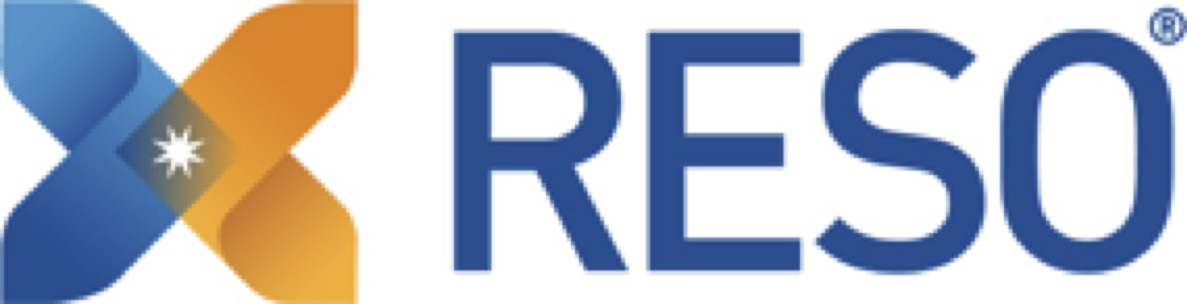 Kevin Hawkins
kevin@wavgroup.com
206.866.1220 FACT SHEETWho: 		Real Estate Standards Organization - RESO		Jeremy Crawford, CEOWhat:	RESO actively develops, adopts and implements open and accepted data standards and processes across all real estate transactions. RESO provides an environment for the development and implementation of data standards and processes that facilitate software innovation, ensures portability, eliminates redundancies and obtains maximum efficiencies for all parties participating in real estate transactions.	RESO has more than 700 active members, including NAR, multiple-listing services, real estate associations, brokerages and industry technology providers.Where: 	RESO is headquartered in Raleigh, NC, but has a distributed leadership group 			comprised of a CEO and volunteer Officers and Board of Director members.
RESO is headquartered at:110 Horizon Drive, Suite 210Raleigh, NC 27615919.459.6097When:		RESO was incorporated in November 2011 as an independent, not-for-profit 501(c)6trade organization. It originally was a section of the National Association of REALTORS®, and is now a fully separate organization. Why:	The real estate industry and the systems and technology that supports it are highly segmented and until RESO, largely without universal standards. RESO was established to produce a common language spoken by systems that handle and exchange real estate information, such as Multiple Listing Services (MLS) and other technology that support real estate brokerages and their agents. Using RESO Standards means having to write one program to work with many different systems. This means lower costs, more products, more competition among technology partners and faster implementations of new systems, all of which directly benefit people who work with real estate information as a living.Mission:	To create and promote the adoption of standards that drive efficiency throughout the real estate industry.Values:	Collaborative, Business-Driven, Transparent, Innovative, Open, Inclusive
and Measurable#  #  #